Objet :Description des procédures de travail et de déroulement des activités du club/de la base dans le cadre du déconfinement, afin de favoriser un retour à la pratique dans un cadre sécuritaire et sanitaire conforme.Elles s’appliqueront dans le respect du plan d’assoupissement du confinement défini par le Gouvernement et des adaptations et règlementations définies par les autorités territoriales (préfecture) et locales (mairie).Champ d’applicationCe document a pour objet de fixer les règles à respecter par les structures canoë-kayak pour satisfaire aux exigences sanitaires fixées par les autorités après le 28 novembre 2020.Durée de validité : Ce document sera mis à jour selon l’évolution des restrictions sanitaires nationales et des retours d’expérience.Début : 28 novembre 2020Fin : fin de la phase épidémique de COVID-19Approbateur : Le Président / la PrésidenteVersion 1 : 28 novembre 2020Cadre réglementaireDocuments de référenceDécret n°2020-1310 du 29 octobre 2020 modifié prescrivant les mesures générales nécessaires pour faire face à l’épidémie de covid-19 dans le cadre de l’état d’urgence sanitaire – https://www.legifrance.gouv.fr/loda/id/JORFTEXT000042475143/2020-11-20Instruction du Ministère en charge des Sports du 17 novembre 2020 – https://www.ffck.org/wp-content/uploads/2020/11/INSTRUCTION-SPOV2031607J-DU-17-1-2020-et-annexes.pdf-1.pdfLe guide de lecture de la FFCKSites à consulterFFCK – https://www.ffck.org/2020/11/19/informations-covid-19/Gouvernement – https://www.gouvernement.fr/info-coronavirusMinistère en charge des Sports –  https://www.sports.gouv.fr/accueil-du-site/article/application-des-decisions-sanitaires-pour-le-sportPréparer l’accueil du public« Responsabilité, lucidité et exemplarité »La réglementation générale s’applique, toutes les personnes qui se déplacent doivent compléter une attestation de déplacement dérogatoire et se munir des justificatifs idoines.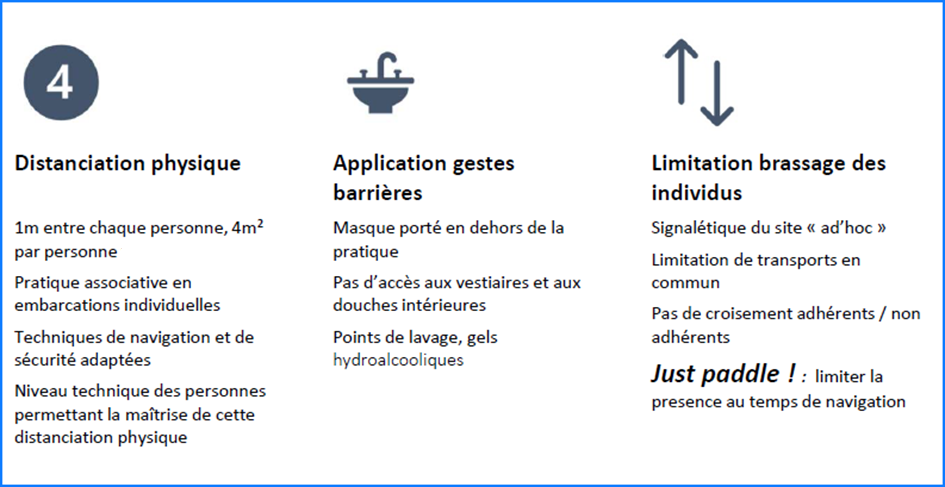 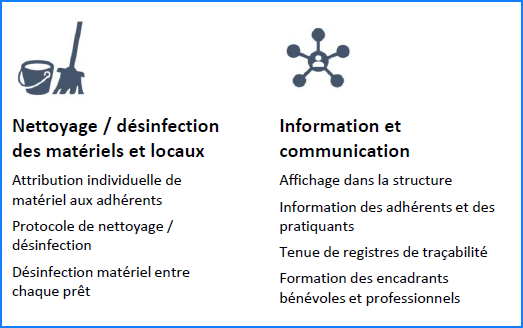 Accès au bâtiment ou à la base nautiqueLes espaces clos ne sont pas accessibles : 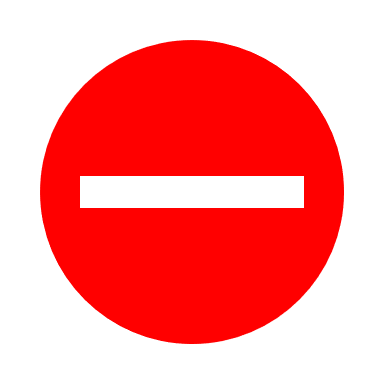 la salle de repos les espaces de stockage,  le local de réparationla salle polyvalente…Seuls restent accessibles les vestiaires (individuels ou collectifs), les hangars à bateau et les sanitaires.Lors de l’activité le masque pourra ne pas être porté, dans ce cas la distanciation est renforcée et il convient d’augmenter la distanciation à 2m et la surface par personne à 16m². Il est nécessaire de mettre en œuvre des pratiques favorisant la distanciation sociale.Les publics que vous pouvez accueillirLes établissements sportifs de plein air restent fermés mais peuvent accueillir le public prioritaire. Cet accueil est réalisé dans le respect des protocoles sanitaires en vigueur et sous réserve de l’autorisation d’accès délivrée par le gestionnaire. Le public concerné est le suivant :les sportifs de haut-niveau et les sportifs professionnels,les groupes scolaires et périscolaires et les activités sportives participant à la formation universitaire ou professionnelle,les personnes munies d’une prescription médicale ou présentant un handicap reconnu par la maison départementale des personnes handicapées,les éducateurs sportifs diplômés pour la participation aux formation continues,les mineurs sur le temps extrascolaire en plein air .L’accès à l’eauPour ces publics uniquement les activités nautiques sont autorisées .Accueil du publicLimiter au maximum le temps passé sur la structure : « Just paddle ! ».Limiter le brassage des publics : organiser la venue des groupes et du site pour qu’ils ne se croisent pas (créneaux horaires, sens de circulation…).Lors de l’activité le masque pourra ne pas être porté, dans ce cas la distanciation est renforcée et il convient d’augmenter la distanciation à 2m et la surface à 16m² par personne.Les équipements sont désinfecté à chaque utilisation.A l’issue de l’activitéS’assurer du nettoyage et de la désinfection des locaux, des équipements et des véhicules.S’assurer que le registre est bien à jour.Protocole sanitaire de reprise des activités nautiques Nom de la structure : ……………………………….………Limitation du temps de présence dans la structure et de l’accès aux bâtiments« Just paddle ! »Au bord : 1m de distanciation et 4m² par personneSur l’eau : 2m de distance et 16m² par personnePort du masque dans l’ensemble de la structure, en dehors des temps de pratiqueDisposer de point de lavage des mains : eau et savon ou gel hydroalcoolique.Nettoyage et désinfection des locaux et des sanitaires au moins 1 fois par jour.Nettoyage et désinfection des véhicules et matériels après chaque utilisation.Pas de partage de bouteille d’eau, de nourriture, de vêtements, etc.Tenue du registre recensant les personnes accueillies (papier ou canoe go)